Как подключить:Распакуйте архив и поместить папку smartroulette в корне сайта.Для работы скрипта нужно подключить 3 файла:smroulette.min.jssmart-roulette-config.jssmroulette.min.cssJavascript-файлы обычно подключаются перед закрывающим тегом </body>.CSS-файлы обычно подключаются в начале документа между тегами <head></head>.Также следует помнить, что скрипт «колесо фортуны» — это зависимый от jQuery виджет, поэтому для его работы на сайте должна быть подключена библиотека jQuery не ниже 3 версии.Пример подключения:<script src="https://ajax.googleapis.com/ajax/libs/jquery/3.4.1/jquery.min.js"></script>
<script src="/smroulette/js/smroulette.min.js"></script>
<script src="/smroulette/js/smart-roulette-config.js"></script>Основные настройки скриптаОсновные настройки скрипта производятся в файле smart-roulette-config.js, который находится по пути /smroulette/js/.На данный момент доступны такие настройки:discText - параметр содержащий текст подарков и преимуществ, располагающихся в колесе.sectionText - настройка, отвечающая за вывод заголовка и призыва к действию справа от диска. Также тут задается маска для ввода номера телефона и placeholder этого поля, а также вывод чекбоска с принятием условий пользовательского соглашения и ссылкой на него.cookiesLife – параметр позволяющий настроить возможность кручения колеса раз в какое-то количество дней для конкретного человека. Например раз в день или раз в 30 дней.position - настройка, отвечающая за расположения кнопки вызова модального окна с колесом фортуны. Справа или слева на экране.modalButtonImgSrc - путь к иконке на кнопке, вызывающей модальное окно.Как ими управлять?Файле smart-roulette-config.js уже проведена базовая настройка для того, чтобы вам легче было разобраться что здесь и как. Вам нужно лишь подправить несколько значений под свои нужды.Вот так они выглядят:$(function ($) {
    $('body').smroulette({
        // ячейки от 3 до 10. Иначе будет ошибка
        discText: [
            'скидка 14%',             'скидка 16%',
            'скидка 18%',
            'скидка 20%',
            'скидка 40%',
            'скидка 50% на все услуги',
        ],

        sectionText: {
            // заголовок формы
            title: 'Испытайте удачу!',

            // Подзаголовок формы
            description: 'Введите номер телефона, вращайте колесо и получите приз при совершении заказа!',

            // Выбор поля для сбора контактных данных телефон или email (tel/email)
            input: 'tel',

            // Плейсхолдер поля
            placeholderText: 'Введите телефон',

            // Если используется input типа 'tel', то можно маску задать.
            phoneMask: '+7(000)000-00-00',

            // Сообщение, которое выводится после успешной отправки формы
            respondText: 'Наш менеджер свяжется с вами, чтобы принять заказ и сообщит подробнее о выигрыше.',

            // Включить или отключить чекбокс с пользовательским соглашением
            agreement: {
                isRequired: true, //true - включить / false - выключить
                isLink: true, // тут можно задать ссылку на соглашение, например так 'https://smartlanding.biz'
            },
        },

        // включить или отключить возможность вращать только 1 раз за определенный промежуток времени        cookiesLife: false,

        // Путь к картинке для кнопки, вызывающей модальное окно.
        modalButtonImgSrc: '/smroulette/img/gift.svg',

        // Положение кнопки, вызывающей модальное окно.
        position: {
            giftPosition: 'left',
        }
    });
});Давайте подробнее пройдемся по каждой из них.discText: [
    'скидка 14%',      'скидка 16%',
     'скидка 18%',
     'скидка 20%',
     'скидка 40%',
     'скидка 50% на все услуги',

],Здесь, в массиве нужно передать от 3 до 10 вида скидок или подарков, которые отобразятся в ячейках барабана.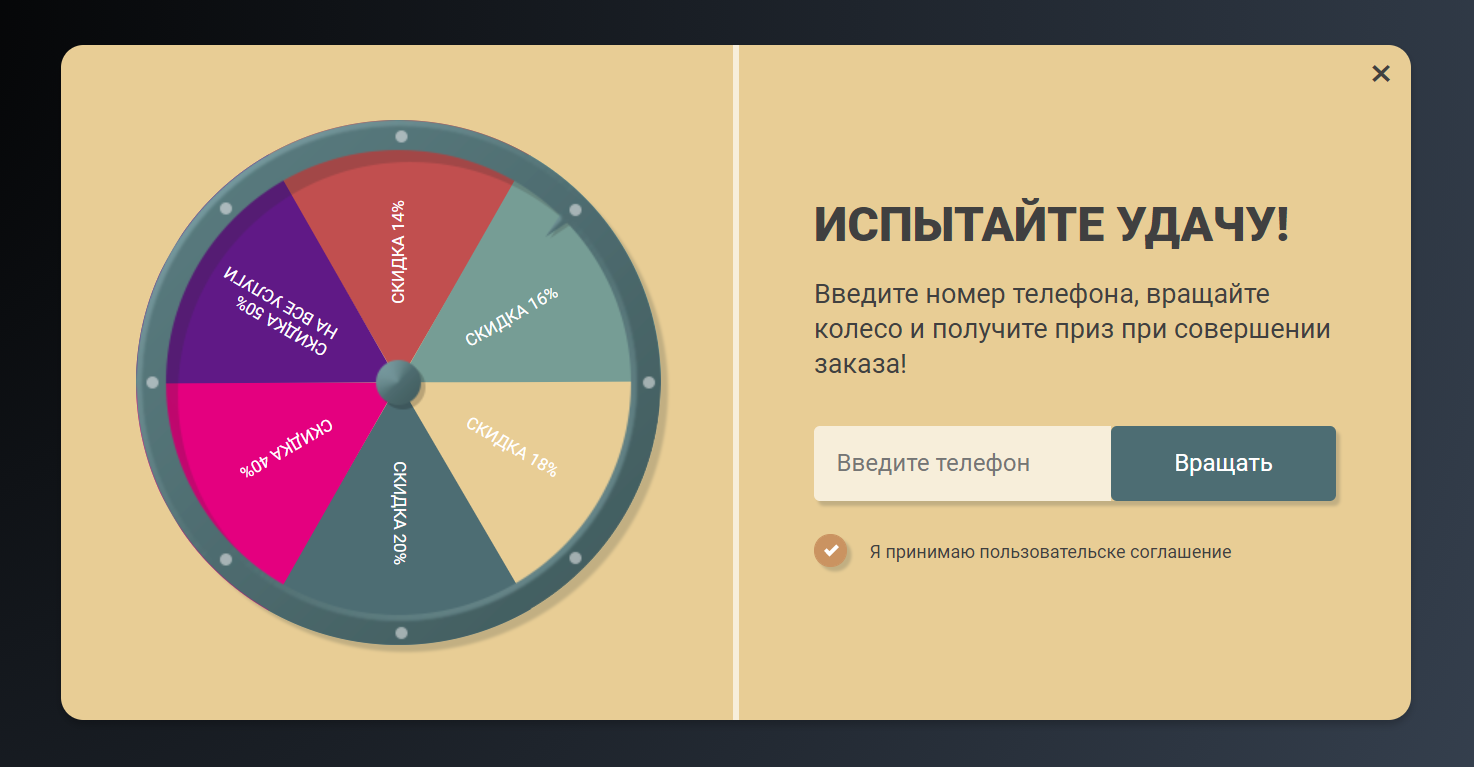 Большее или меньше их количество приведет к неработоспособности скрипта. Как показывает практика этого вполне достаточно для 95% задач. 2 ячейки бессмысленно, а больше 10 – плохо смотрится, так как слишком мало места остается. Следующий параметр sectionTextsectionText: {
    // заголовок формы
    title: 'Испытайте удачу!',

    // Подзаголовок формы
    description: 'Введите номер телефона, вращайте колесо и получите приз при совершении заказа!',

    // Выбор поля для сбора контактных данных телефон или email (tel/email)
    input: 'tel',

    // Плейсхолдер поля
    placeholderText: 'Введите телефон',

    // Если используется input типа 'tel', то можно маску задать.
    phoneMask: '+7(000)000-00-00',

    // Сообщение, которое выводится после успешной отправки формы
    respondText: 'Наш менеджер свяжется с вами, чтобы принять заказ и сообщит подробнее о выигрыше.',

    // Включить или отключить чекбокс с пользовательским соглашением
    agreement: {
        isRequired: true, //true - включить / false - выключить
        isLink: true, // тут можно задать ссылку на соглашение, например так 'https://smartlanding.biz'
    },
},sectionText – объект, отвечающий за вывод информации справа от вращающегося барабана.title – это заголовок, справа от диска;description – описание и призыв действия (там же);Input – тип поля tel или email;– текст-подсказка в поле ввода;phoneMask – маска (шаблон), по которому будет заполняться номер телефона, если используется этот тип поля;respondText – тексты, показывающийся пользователю после успешной отправки формы;agreement – включение/отключение чекбокса с принятием пользовательского соглашения. При этом у agreement – 2 настройки. isRequired – может быть true или false; true – выводит поле с чекбоксом, а false – запрещает его;isLink – может быть false или строкой. Этот параметр отвечает за ссылку на пользовательское соглашение; false – убирает ссылку. Если нужно ее задать, то необходимо написать ее в прямых кавычках. Например: 'https://smartlanding.biz'.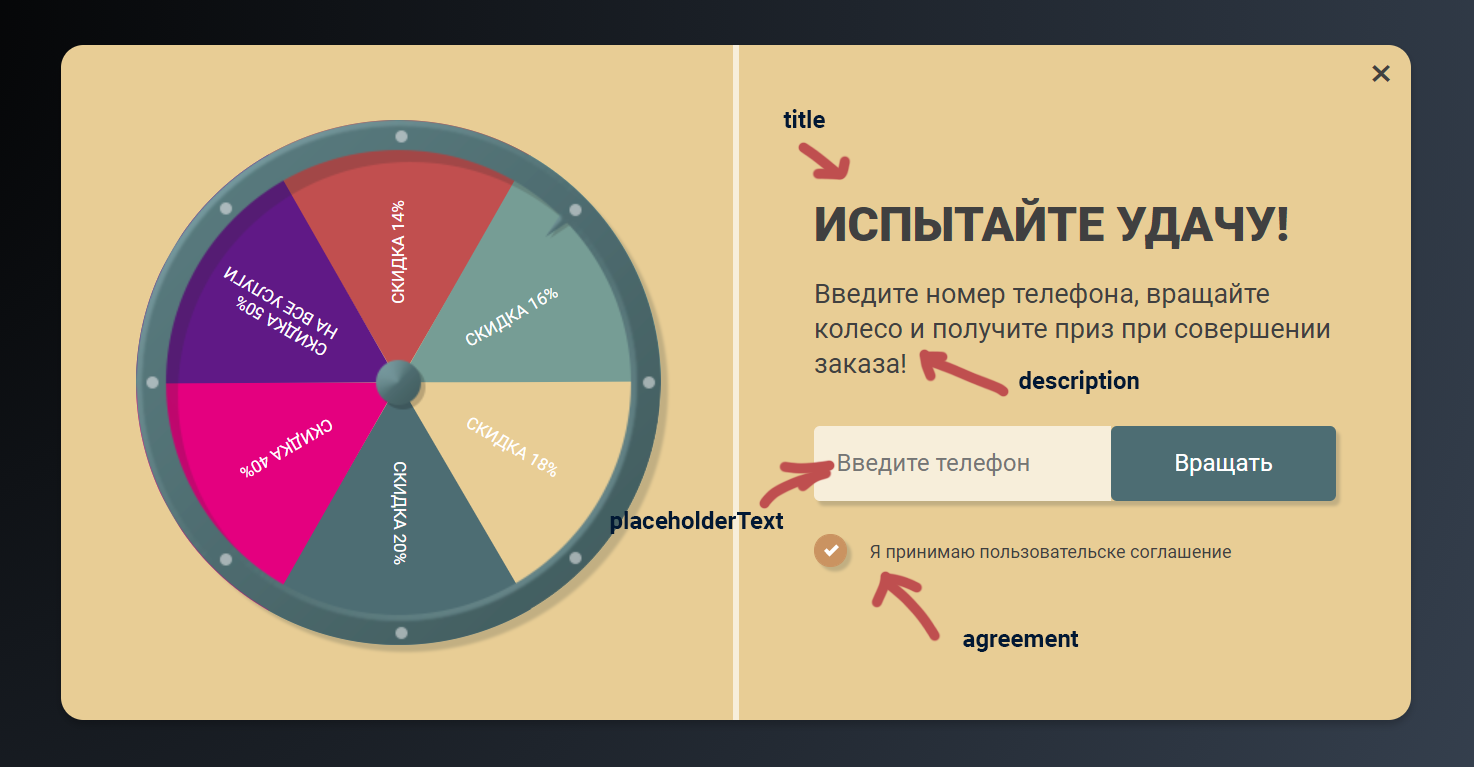   // включить или отключить возможность вращать только 1 раз за определенный промежуток времени  cookiesLife: false,cookiesLife - параметр, отвечающий за то, как часто пользователю можно повторно крутить колесо. Значение параметра- это число. 1 – значит можно крутить только раз в день. 2 – 1 раз в 2 дня и так далее. 
   modalButtonImgSrc: '/smroulette/img/gift.svg',Параметр, отвечающий за ссылку на картинку, которая отображается в кнопке вызова модального окна с «колесом фортуны». Это как с консультантами на сайте. Она анимирована, располагается в нижнем углу экрана и привлекает внимание.По умолчанию, это картинка, расположенная по пути: /smroulette/img/, но вы можете прописать любое свое изображение.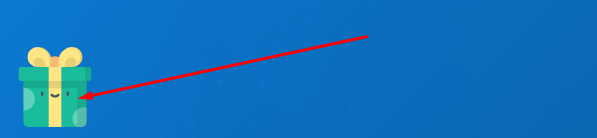   position: {
    giftPosition: 'left',
  },Положение кнопки справа или слева на экране. Есть 2 параметра 'left' и 'right'.На этом основные настройки внешнего вида закончены. Давайте перейдем к настройкам почты, на которую будут приходить письма.Настройка почтыНастройки почты производятся в файле config.php, который находится по такому пути:/smroulette/php/ и в простейшем случае сводится к тому, чтобы указать почту отправителя и получателя.   const SENDER = 'sender@yandex.ru';
  const CATCHER = 'catcher@ya.ru';
  const SUBJECT = 'Заявка с сайта smartlanding.biz';SENDER – это отправитель. Тот, от имени кого будет приходить письмо.CATCHER – получать. Тот, кому будет приходить письмо.Также, тут можно указать тему письма в константе SUBJECT. Главное не забывайте про прямые кавычки.На этом основные настройки закончены.Возможно вам понадобиться отправлять почту при помощи SMTP протокола. Для этого, в этом же файле есть закомментированные строки.// *** SMTP *** //

 // require_once($_SERVER['DOCUMENT_ROOT'] . '/smartbasket/php/phpmailer/smtp.php');
 // const HOST = '';
 // const LOGIN = '';
 // const PASS = '';
 // const PORT = '';

// *** /SMTP *** //Уберите комментарий и заполните поля соответствующими данными.Настройка вероятности.В том же файле есть константа PROBABILITY, отвечающая за вероятность выпадения первой ячейки. Цифра, это процент.const PROBABILITY = 10;Вызов модального окна своей кнопкойЧтобы вызвать модальное окно своей кнопкой на сайте, нужно создать кнопку с классом "smart-roulette__gift-button".Если возникнут вопросы, то пишите на smart-landing@ya.ru, постараюсь помочь.